Welcome parents/carers to week 1. Remember, keep your children happy, healthy and smiling! Home-learn, not home-school!Welcome parents/carers to week 1. Remember, keep your children happy, healthy and smiling! Home-learn, not home-school!                 LEOs Year 4 Learning Project        WEEK 1      30/3/20-3/4/20 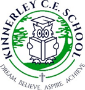 You’re all self-isolating together. The project this week aims to provide opportunities for your child to gain a better understanding of their own family. Learning may focus on the different makeup of families, the traditions your family has, and the stories linked to your family etc.Learning Project - to be done throughout the weekHave fun! Mrs Fogarty                 LEOs Year 4 Learning Project        WEEK 1      30/3/20-3/4/20 You’re all self-isolating together. The project this week aims to provide opportunities for your child to gain a better understanding of their own family. Learning may focus on the different makeup of families, the traditions your family has, and the stories linked to your family etc.Learning Project - to be done throughout the weekHave fun! Mrs FogartyWeekly Maths Tasks (Aim is 1 task per day)                      Focus: Place ValueWeekly Reading Tasks (Aim is 1 task per day)Get your child to work on Times Table Rockstars. or Numbots  Get a piece of paper and ask your child to show everything you know about Place value. This could be pictures, diagrams, explanations, methods etc. They can be as creative as they want to be. Play Nice or Nasty on Nrich https://nrich.maths.org/6605Allow your child to play on Hit the Button -  focus on times tables, division facts and squared numbers. Daily arithmetic. Choose level 4 or 5  activities. Choose Digit Values. Get your child to work on their understanding of Place Value. https://www.mathsisfun.com/place-value.html   Read through, down to ‘Your turn’. Try the 10 questions.Ask your child to read a chapter from their home reading book or a book that they have borrowed from the library. Following this, ask your child to summarise the events from the chapter. They could bullet point what happened, create a comic strip or present the information in their own creative way. Encourage your child to note down any unfamiliar words from the chapter they have read. Explore the meanings of these words by using a dictionary, reading around the sentence or using print conventions. Challenge your child to read something around the house that isn’t a book.  Your child can log on to Bug Club/Oxford Owl and read a book that matches their book band. After this, ask your child to review the text and justify their opinion with examples from the text.  Weekly Spelling Tasks (Aim to do 1 per day)Weekly Writing Tasks (Aim to do 1 per day)Encourage your child to practise the Year 5/ 6 Common Exception Words (see list)Ask your child to choose 5 Common Exception words. They can then write a synonym, antonym, the meaning and an example of how to use the word in a sentence.Practise spellings on Spelling Frame. Spelling rule 25Create a vocabulary bank about the family. (They may want to use this for some of their writing tasks this week.) Proof-read their writing. Use a dictionary to check the spelling of any words that they found challenging. This will also enable them to check that the meaning of the word is suitable for the sentence.Ask your child to think about a member of their family who is a hero/heroine to them. Think about how to create an information report about their chosen hero/heroine. Encourage them to interview that person (skype/phone) and include some direct quotes from the interviewee?   Find three interesting facts about the place where their hero/heroine lived. Look up the location using a map/atlas/google earth.Ask your child to find out three songs which were popular when they were born – and a top news story in the same month and year.Ask your child to write a poem about their family. (Think about what makes your family different to other families? What makes them the same?) Ask them to perform it too!  Weekly Science Task (2 weeks)Weekly Science Task (2 weeks)LEOs to continue to explore FORCES, focusing on levers and pulleys. How many levers and pulleys can they find around the house and garden? (Levers and pulleys make work/effort easier.) Can they make a pulley? Take photos or make a model! Can they describe their pulley’s purpose? Be imaginative! LEOs to continue to explore FORCES, focusing on levers and pulleys. How many levers and pulleys can they find around the house and garden? (Levers and pulleys make work/effort easier.) Can they make a pulley? Take photos or make a model! Can they describe their pulley’s purpose? Be imaginative! 